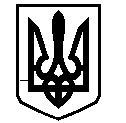 У К Р А Ї Н АЗАПОРІЗЬКА ОБЛАСНА РАДАпостійна комісіяобласної ради з питань з питань законності, боротьби з корупцією, регламенту, депутатської діяльності та депутатської етики, прав людини, свободи слова та інформаціїПротокол № 2засідання постійної комісії Запорізької обласної ради восьмого скликання з питань законності, боротьби з корупцією, регламенту, депутатської діяльності та депутатської етики, прав людини, свободи слова та інформації28 січня 2021 року			м. Запоріжжя 				11-00Членів комісії – 5 чоловікПрисутні:Голова комісії:			 Вячеслав Колесников Члени комісії: 			Сергій Лишенко, Дмитро Чувашкін Відсутні члени комісії: 	Кирило Єрмоленко, Олексій ХолодЗапрошені на засідання комісії:Головуючий:КОЛЕСНИКОВ Вячеслав ІгоровичПорядок деннийПро розгляд проєкту регламенту роботи Запорізької обласної ради восьмого скликання.Про розгляд листа головного управління національної поліції в Запорізькій області від 11.12.2020 № 5185/01-27.Про розгляд проєкту Плану роботи постійної комісії з питань законності, боротьбі з корупцією, регламенту, депутатської діяльності та депутатської етики, прав людини, свободи слова та інформації.Про розгляд рішення Львівської обласної ради від 04.12.2020 №17 «Про заяву Львівської обласної ради».Про розгляд рішення 2-ї сесії Тернопільської міської ради від 18.12.2020 № 8/2/4.Про розгляд доповідної записки начальника відділу з питань правового та організаційного забезпечення реалізації засад антикорупційної політики виконавчого апарату Запорізької обласної ради від 05.01.2021 № 0017/01-27.Про розгляд депутатського звернення від депутата Енергодарської міської ради Леонтьєва Івана від 09.09.2020 № 4017/01-27.Про розгляд листа територіального управління Служби судової охорони у Запорізькій області від 10.09.2020 № 4030/01-27.Розгляд заяв (Веселкіна І.І., Вахрушева І.М., Удовіченка І.Г.) що надійшли до постійної комісії з питань законності, боротьби з корупцією, регламенту, депутатської діяльності та депутатської етики, прав людини, свободи слова та інформації стосовно роботи КНП «Запорізька обласна клінічна лікарня» Запорізької обласної ради. Про створення тимчасової контрольної комісії обласної ради з питань моніторингу діяльності КП, КУ, КЗ Запорізької обласної ради. Розгляд питання щодо розробки проєкту змін до рішення від 09.04.2015 №41 Про нагороди та відзнаки Запорізької обласної ради.Розгляд листа Запорізької обласної Національної спілки письменників України від 18.01.2021 вих. №7 .Розгляд питання стосовно підтримки КНП «Територіальне медичне об’єднання «Обласний центр екстреної медичної допомоги та медицини катастроф» ЗОР, КУ «Запорізьке обласне бюро судово медичної експертизи» ЗОР, КНП «Обласний медичний центр репродукції людини». Хід засідання:Слухали: Про затвердження порядку денного засідання постійної комісії з питань законності, боротьбі з корупцією, регламенту, депутатської діяльності та депутатської етики, прав людини, свободи слова та інформації 28.01.2021.Виступили: Сергій Лишенко щодо виключення питання №1 з порядку денного.Вячеслав КОЛЕСНИКОВ щодо виключення питання №7 з порядку денного.Вирішили: Затвердити порядок денний засідання постійної комісії з питань законності, боротьбі з корупцією, регламенту, депутатської діяльності та депутатської етики, прав людини, свободи слова та інформації 28.01.2021 із урахуванням виключення питань №№1, 7 порядку денного.Слухали: Про розгляд листа головного управління національної поліції в Запорізькій області від 11.12.2020 № 5185/01-27. Виступили: Сергій Лишенко  з пропозицією включити цей лист при розгляді проєкту регламенту роботи Запорізької обласної ради восьмого скликання, на наступному засіданні постійної комісії з питань законності, боротьбі з корупцією, регламенту, депутатської діяльності та депутатської етики, прав людини, свободи слова та інформації. Вирішили: взяти до відома лист головного управління Національної поліції в Запорізькій області від 11.12.2020 № 5185/01-27 2 при доопрацюванні регламенту роботи Запорізької обласної ради восьмого скликання до другої сесії Запорізької обласної ради. Слухали: Про розгляд проєкту Плану роботи постійної комісії з питань законності, боротьбі з корупцією, регламенту, депутатської діяльності та депутатської етики, прав людини, свободи слова та інформації на 2021 рік.Виступили: Вячеслав КОЛЕСНИКОВ запропонував затвердити план роботи постійної комісії з питань законності, боротьбі з корупцією, регламенту, депутатської діяльності та депутатської етики, прав людини, свободи слова та інформації на 2021 рік з можливістю корегування протягом року. Вирішили: затвердити план роботи постійної комісії з питань законності, боротьбі з корупцією, регламенту, депутатської діяльності та депутатської етики, прав людини, свободи слова та інформації на 2021 рік. Слухали: Про розгляд рішення Львівської обласної ради від 04.12.2020 №17 «Про заяву Львівської обласної ради» Виступили: Сергій Лишенко Вирішили: взяти до відома рішення Львівської обласної ради від 04.12.2020 №17 «Про заяву Львівської обласної ради». Слухали: Про розгляд рішення 2-ї сесії Тернопільської міської ради від 18.12.2020 № 8/2/4.Виступили: Вячеслав КОЛЕСНИКОВВирішили: взяти до відома рішення 2-ї сесії Тернопільської міської ради від 18.12.2020 № 8/2/4.Слухали: Про розгляд доповідної записки начальника відділу з питань правового та організаційного забезпечення реалізації засад антикорупційної політики виконавчого апарату Запорізької обласної ради від 05.01.2021 № 0017/01-27.про оцінку корупційних ризиків, створення комісії та залучення певних експертів та представників громадськості.Вирішили: Рекомендувати голові Запорізької обласної ради Олені ЖУК доручити відділу з питань правового та організаційного забезпечення реалізації засад антикорупційної політики виконавчого апарату Запорізької обласної ради підготувати проєкт рішення Запорізької обласної ради «Про створення комісії з оцінки корупційних ризиків у Запорізькій обласній раді».Цим проєктом рішення:Затвердити персональний склад комісії з оцінки корупційних ризиків у Запорізькій обласній раді та Положення про комісію з оцінки корупційних ризиків у Запорізькій обласній раді (далі – Комісія). Визначити строк проведення оцінки корупційних ризиків. Доручити Комісії: провести ідентифікацію та оцінку корупційних ризиків у Запорізькій обласній раді, за результатами оцінки корупційних ризиків підготувати звіт та Антикорупційну програму Запорізької обласної ради на 2021-2023 роки.Покласти на Комісію відповідальність: - за проведення оцінки корупційних ризиків у Запорізькій обласній раді,- за розробку та підготовку Антикорупційної програми Запорізької обласної ради на 2021-2023 роки. 5. Покласти контроль за виконанням цього рішення на постійну комісію обласної ради з питань законності, боротьби з корупцією, регламенту, депутатської діяльності та депутатської етики, прав людини, свободи слова та інформації.Слухали: Про розгляд листа територіального управління Служби судової охорони у Запорізькій області від 10.09.2020 № 4030/01-27. Доповів щодо обласної Програми профілактики правопорушень та забезпечення громадської безпеки в Запорізькій області, розвитку матеріально-технічної бази Головного управління Національної поліції в Запорізькій області, прокуратури Запорізької області, Військової прокуратури Запорізького гарнізону Південного регіону України, Управління Служби безпеки України в Запорізькій області, Головного управління ДФС в Запорізькій області, Управління патрульної поліції у м. Запоріжжя Департаменту патрульної поліції на 2017-2021 роки, яка затверджена рішенням Запорізької обласної ради від 06.04.2017 № 56 (зі змінами та доповненнями). Виступили: Сергій Лишенко Вирішили: Рекомендувати голові Запорізької обласної ради Олені ЖУК повторно звернутися до Запорізької обласної державної адміністрації щодо виділення фінансування для Служби судової охорони у Запорізькій області, яке передбачити в обласній Програмі профілактики правопорушень та забезпечення громадської безпеки в Запорізькій області, розвитку матеріально-технічної бази Головного управління Національної поліції в Запорізькій області, прокуратури Запорізької області, Військової прокуратури Запорізького гарнізону Південного регіону України, Управління Служби безпеки України в Запорізькій області, Головного управління ДФС в Запорізькій області, Управління патрульної поліції у м. Запоріжжя, Департаменту патрульної поліції на 2017-2021 роки, затвердженої рішенням Запорізької обласної ради від 06.04.2017 № 56 (зі змінами та доповненнями).Слухали: Розгляд заяв (Веселкіна І.І., Вахрушева І.М., Удовіченка І.Г.), що надійшли до постійної комісії з питань законності, боротьби з корупцією, регламенту, депутатської діяльності та депутатської етики, прав людини, свободи слова та інформації стосовно роботи КНП «Запорізька обласна клінічна лікарня» Запорізької обласної ради.  Виступили: Ігор ШИШКА щодо законодавства України, яке регулює діяльність КНП. Про перетворення госпітального відділення та впровадження спеціальних палат підвищеного комфорту для категорій (ветерани АТО/ООС та ін.) (68 койко-міст (палат)), які розміщені в кожному відділенні КНП, закріплення відповідальності у даному КНП за цю категорію осіб. Констатував, що в КНП можливо відновити госпітальне відділення за умови виконання пункту 2 рішення Запорізької обласної ради від 03.04.2020 № 42 «Про заходи щодо організації медичної обслуговування ветеранів війни та осіб, на яких поширюється чинність Закону України «Про статус ветеранів війни, гарантій їх соціального захисту». Тобто, на фінансування необхідно 2,9 млн. грн. Доповів повноваження керівника КНП відповідно до статуту та контракту у частини перетворення відділень тощо. Ігор Веселкин щодо необхідності роботи госпітального відділення та про те, що саме громадські активісти зробили ремонт цього відділення та інше.Сергій Лишенко про законодавство України, яким регулюється обов’язкова наявність госпітальних відділень та їх фінансування. Вирішили: Продовжити вивчення цього питання на наступному засіданні постійної комісії з питань законності, боротьби з корупцією, регламенту, депутатської діяльності та депутатської етики, прав людини, свободи слова та інформації з можливістю проведення виїзного засідання на базі КНП «Запорізька обласна клінічна лікарня» Запорізької обласної ради за участю всіх зацікавлених осіб. Слухали: Про створення тимчасової контрольної комісії обласної ради з питань моніторингу діяльності КП, КУ, КЗ Запорізької обласної ради.Виступили: Вячеслав КОЛЕСНИКОВ запропонував здійснювати виїзні засідання постійної комісії з питань законності, боротьби з корупцією, регламенту, депутатської діяльності та депутатської етики, прав людини, свободи слова та інформації на бази КП, КУ, КЗ Запорізької обласної ради.Сергій Лишенко з пропозицію передбачити у проєкті «Положення про постійні комісії Запорізької обласної ради» повноважень постійній комісії з питань законності, боротьби з корупцією, регламенту, депутатської діяльності та депутатської етики, прав людини, свободи слова та інформації здійснювати постійний контроль діяльності КП, КУ, КЗ Запорізької обласної ради із залученням представників інших постійних комісій Запорізької обласної ради (за необхідністю).Вирішили: рекомендувати голові Запорізької обласної ради Олені ЖУК надати доручення виконавчому апарату Запорізької обласної ради, під час підготовки проєкту рішення «Про положення про постійні комісії» передбачити повноваження постійній комісії з питань законності, боротьби з корупцією, регламенту, депутатської діяльності та депутатської етики, прав людини, свободи слова та інформації здійснювати постійний контроль діяльності КП, КУ, КЗ Запорізької обласної ради із залученням представників інших постійних комісій Запорізької обласної ради (за необхідністю).Слухали: Розгляд питання щодо розробки проєкту змін до рішення від 09.04.2015 №41 «Про нагороди та відзнаки Запорізької обласної ради».Виступили: Вячеслав КОЛЕСНИКОВ запропонував рекомендувати голові Запорізької обласної ради Олені ЖУК доручити управлінню  по роботі з персоналом та з питань нагород виконавчого апарату обласної ради, підготувати та внести проєкт рішення щодо внесення змін до рішення Запорізької обласної ради від 09.04.2015 № 41 «Про нагороди та відзнаки Запорізької обласної ради». Вирішили: рекомендувати голові Запорізької обласної ради Олені ЖУК доручити управлінню  по роботі з персоналом та з питань нагород виконавчого апарату обласної ради, підготувати та внести проєкт рішення щодо внесення змін до рішення Запорізької обласної ради від 09.04.2015 № 41 «Про нагороди та відзнаки Запорізької обласної ради», а саме: розділ 6, додатку 4 викласти у новій редакції: «6. Рішення про нагородження орденом приймається розпорядженням голови обласної ради (у разі відсутності голови обласної ради – першим заступником голови обласної ради або заступником голови обласної ради)  за поданням голови обласної ради (у разі відсутності голови обласної ради – за ініціативою першого заступника голови обласної ради, заступника голови обласної ради), Президії обласної ради, постійних комісій обласної ради, депутатських фракцій, депутатів  обласної ради та за поданням органів місцевого самоврядування територіальних громад області, голів обласної та районних державних адміністрацій (щодо своїх працівників), громадських організацій, політичних партій, трудових колективів та юридичних осіб усіх форм власності, незалежно від їх підпорядкування, розташованих на відповідній території,  творчих та інших спілок області, військових формувань. Самовисування щодо нагородження орденом не розглядаються». Слухали: Розгляд листа Запорізької обласної Національної спілки письменників України від 18.01.2021 вих. № 7.Виступили: Максим МіщенкО щодо проєкту програми розвитку інформаційного простору Запорізької області на 2021-2025рр. у частини сприяння запорізькому книговиданню (наразі знаходиться на доопрацюванні). Доповів, що було видано за попередні роки. Ольга Стадніченко про умови вступу до Запорізької обласної організації Національної спілки письменників України Вячеслав КОЛЕСНИКОВ про необхідність участі молодих письменників у грантових програмах в частині видання своїх книжок. Вирішили: підтримати Запорізьку обласну організацію Національної спілки письменників України стосовно сприяння запорізькому книговиданню. Звернутися до Департаменту інформаційної діяльності та комунікацій з громадськістю Запорізької обласної державної адміністрації, щодо передбачення фінансування книговидання письменників Запорізької області при подальшої роботі над проєктом Програми розвитку інформаційного простору Запорізької області на 2021-2025 роки.Слухали: Розгляд питання стосовно підтримки КНП «Територіальне медичне об’єднання «Обласний центр екстреної медичної допомоги та медицини катастроф» ЗОР, КУ «Запорізьке обласне бюро судово медичної експертизи» ЗОР, КНП «Обласний медичний центр репродукції людини».Виступили: Вячеслав КОЛЕСНИКОВ про підтримку фінансування вищезазначених КНП и КУ.Сергій Лишенко запропонував звернутися до Запорізької обласної державної адміністрації з проханням надати роз’яснення з яких ще джерел можливо здійснювати фінансування та підтримку зазначених КНП и КУ. Вирішили: підтримати висновки постійної комісії з питань з питань охорони здоров’я, материнства та дитинства Запорізької обласної ради від 19.01.2021 № 1/1, № 1/2, № 1/3, № 2/1, № 2/2, № 3; звернутися до департаменту охорони здоров'я та департаменту фінансів Запорізької обласної державної адміністрації з проханням надати роз’яснення з яких ще джерел можливо здійснювати фінансування та підтримку зазначених КНП и КУ.Голова комісії 						Вячеслав КОЛЕСНИКОВСекретар комісії 						Дмитро ЧУВАШКІНБуйний Андрій Олександрович-Радник голови обласної ради патронатної службиПогребняк Юлія Валеріївна-Начальник відділу з питань правового та організаційного забезпечення реалізації засад антикорупційної політики виконавчого апарату Запорізької обласної радиШишкаІгор Васильович-Директор Комунального некомерційного підприємства «Запорізька обласна клінічна лікарня» Запорізької обласної радиСТАДНІЧЕНКООльга Олександрівна-Голова Запорізької обласної організації Національної спілки письменників України Міщенко Максим Анатолійович-В.о. директора департаменту інформаційної діяльності та комунікацій з громадськістю Запорізької обласної державної адміністрації КучинськийОлег Дмитрович -Начальник відділу взаємодії з правоохоронними органами, оборонної та мобілізаційної роботи   Запорізької обласної державної адміністраціїВеселкін Ігор Іванович-Інвалід війни 2 групи, учасник ліквідації аварії на ЧАЕС, інвалід труда 3 групиВахрушев Іван Миколайович -Інвалід війни 3 групи в ДРАУдовіченко Ігор Григорович-Інвалід війни 3 групи в ДРАГолосували:«за»3«проти»0«утримались»0  всього 3Голосували:«за»3«проти»0«утримались»0  всього 3Голосували:«за»3«проти»0«утримались»0  всього 3Голосували:«за»3«проти»0«утримались»0  всього 3Голосували:«за»3«проти»0«утримались»0  всього 3Доповідач:ПОГРЕБНЯК Юлія Влеріївна-Начальник відділу з питань правового та організаційного забезпечення реалізації засад антикорупційної політики виконавчого апарату Запорізької обласної радиГолосували:«за»3«проти»0«утримались»0  всього 3Доповідач:КучинськийОлег Дмитрович-Начальник відділу взаємодії з правоохоронними органами, оборонної та мобілізаційної роботи Запорізької обласної державної адміністраціїГолосували:«за»3«проти»0«утримались»0  всього 3Голосували:«за»3«проти»0«утримались»0  всього 3Голосували:«за»3«проти»0«утримались»0  всього 3Голосували:«за»3«проти»0«утримались»0  всього 3Голосували:«за»3«проти»0«утримались»0  всього 3Голосували:«за»3«проти»0«утримались»0  всього 3